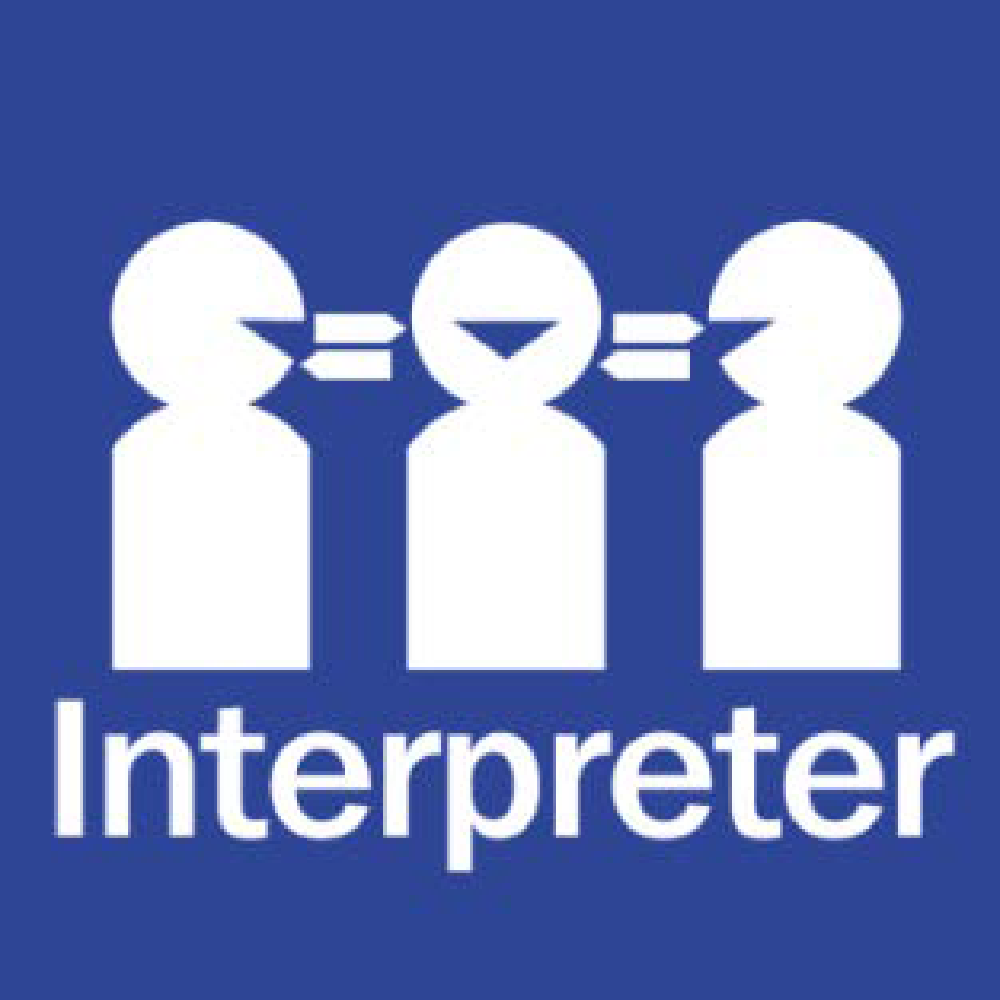 Help for non-English speakersIf you need help to understand the information in this policy, please contact Woori Yallock Primary School on 03 5964 7258 or woori.yallock.ps@education.vic.gov.au.PurposeThe purpose of this policy is to ensure that all students and members of our school community understand:our commitment to providing a safe and supportive learning environment for studentsexpectations for positive student behavioursupport available to students and familiesour school’s policies and procedures for responding to inappropriate student behaviour. Woori Yallock Primary School is committed to providing a safe, secure and stimulating learning environment for all students.  We understand that students reach their full potential only when they are happy, healthy and safe, and that a positive school culture, where student participation is encouraged and valued, helps to engage students and support them in their learning. Our school acknowledges that student wellbeing and student learning outcomes are closely linked.The objective of this policy is to support our school to create and maintain a safe, supportive and inclusive school environment consistent with our school’s values.ScopeThis policy applies to all school activities, including camps and excursions. ContentsSchool profileSchool values, philosophy and visionWellbeing and engagement strategiesIdentifying students in need of supportStudent rights and responsibilities Student behavioural expectations Engaging with families Evaluation PolicySchool profile Woori Yallock Primary School is located in the township of Woori Yallock in the semi-rural Upper Yarra Valley some 60 kilometres from Melbourne GPO. The school was established in 1874 and moved to the current site in 1984. The school is within the Yarra Valley Network of schools and close ties are established with the localWoori Yallock Pre-school. Our grade 6 students upon graduation go to a range of different secondary settings.School values, philosophy and vision ObjectiveWoori Yallock Primary School’s objective is to provide an inclusive, rigorous learning environment that challenges and engages our students to grow as passionate learners. The school seeks to develop motivated, creative and independent learners who demonstrate strong social values and whose leadership, resilience and self-esteem is evident when interacting with the community. The school provides a comprehensive curriculum with a strong focus on literacy and numeracy. ValuesWoori Yallock Primary School’s values are High Expectations and Respect. We respect ourselves, our school and each other, and understand that our attitudes and behaviours have an impact on the people around us. We have high expectations of ourselves and others. We strive for excellence, which means trying our hardest and doing our best.Wellbeing and engagement strategiesWoori Yallock Primary School has developed a range of strategies to promote engagement, an inclusive and safe environment, positive behaviour, and respectful relationships for all students in our school. We recognise the importance of student friendships and peer support in helping children and students feel safe and less isolated. We acknowledge that some students may need extra social, emotional or educational support at school, and that the needs of students will change over time as they grow and learn.A summary of the universal (whole of school), targeted (year group specific) and individual engagement strategies used by our school is included below:Universalhigh and consistent expectations of all staff, students and parents and carersprioritise positive relationships between staff and students, recognising the fundamental role this plays in building and sustaining student wellbeing creating a culture that is inclusive, engaging and supportivewelcoming all parents/carers and being responsive to them as partners in learninganalysing and being responsive to a range of school data such as attendance, Attitudes to School Survey, parent survey data, student management data and school level assessment datateachers at Woori Yallock Primary School use an instructional framework to ensure an explicit, common and shared model of instruction to ensure that evidenced-based, high yield teaching practices are incorporated into all lessonsteachers at Woori Yallock Primary school adopt a broad range of teaching and assessment approaches to effectively respond to the diverse learning styles, strengths and needs of our students and follow the standards set by the Victorian Institute of Teachingour school’s Statement of Values are incorporated into our curriculum and promoted to students, staff and parents so that they are shared and celebrated as the foundation of our school communitycarefully planned transition programs to support students moving into different stages of their schoolingpositive behaviour and student achievement is acknowledged in the classroom, and formally in school assemblies and communication to parentsmonitor student attendance and implement attendance improvement strategies at a whole-school, cohort and individual levelstudents have the opportunity to contribute to and provide feedback on decisions about school operations through the Junior School Council. Students are also encouraged to speak with their teachers, Year Level Coordinator, Assistant Principal and Principal whenever they have any questions or concerns.create opportunities for cross—age connections amongst students through school plays, athletics, reading programs, buddy programs and peer support programsAll students are welcome to self-refer to the Student Wellbeing Coordinator, School Chaplain, Year Group Leaders, Assistant Principal and Principal if they would like to discuss a particular issue or feel as though they may need support of any kind. We are proud to have an ‘open door’ policy where students and staff are partners in learningwe engage in school wide positive behaviour support with our staff and students, which includes programs such as:Respectful RelationshipsFollowing eSmart scope and sequenceopportunities for student inclusion (i.e. sports teams, clubs, recess and lunchtime activities)buddy programs, peers support programsTargetedeach year group has a Year Group Leader/Coordinator, a senior teacher responsible for their year, who monitor the health and wellbeing of students in their year, and act as a point of contact for students who may need additional supportconnect all Koorie students with a Koorie Engagement Support Officerall students in Out of Home Care will be appointed a Learning Mentor, have an Individual Learning Plan and will be referred to Student Support Services for an Educational Needs Assessmentwellbeing and health staff will undertake health promotion and social skills development in response to needs identified by student wellbeing data, classroom teachers or other school staff each yearstaff will apply a trauma-informed approach to working with students who have experienced trauma we provide a positive and respectful learning environment for our students who identify as LGBTIQ+ and follow the Department’s policy on LGBTIQ Student Support all students in Out of Home Care are supported in accordance with the Department’s policy on Supporting Students in Out-of-Home Care including being appointed a Learning Mentor, having an Individual Learning Plan and a Student Support Group (SSG) and being referred to Student Support Services for an Educational Needs Assessmentstudents with a disability are supported to be able to engage fully in their learning and school activities in accordance with the Department’s policy on Students with Disability, such as  through reasonable adjustments to support access to learning programs, consultation with families and where required, student support groups and individual education plans  Individual Student Support Groups Individual Education PlansBehaviour - StudentsBehaviour Support PlansStudent Support Servicesas well as to other Department programs and services such as:Program for Students with DisabilitiesMental health toolkitheadspaceLOOKOUTWoori Yallock Primary School implements a range of strategies that support and promote individual engagement. These can include:building constructive relationships with students at risk or students who are vulnerable due to complex individual circumstancesmeeting with student and their parent/carer to talk about how best to help the student engage with schooldeveloping an Individual Learning Plan and/or a Behaviour Support Plan/gender affirmation planconsidering if any environmental changes need to be made, for example changing the classroom set upreferring the student to: school-based wellbeing supports Student Support ServicesAppropriate external supports such as council based youth and family services, other allied health professionals, headspace, child and adolescent mental health services or ChildFirstWhere necessary the school will support the student’s family to engage by: Being responsive and sensitive to changes in the student’s circumstances and health and wellbeingcollaborating, where appropriate and with the support of the student and their family, with any external allied health professionals, services or agencies that are supporting the studentmonitoring individual student attendance and developing an Attendance Improvement Plans in collaboration with the student and their familyengaging with our regional Koorie Engagement Support Officers running regular Student Support Group meetings for all students: with a disabilityin Out of Home Care with other complex needs that require ongoing support and monitoring.Identifying students in need of supportWoori Yallock Primary School is committed to providing the necessary support to ensure our students are supported intellectually, emotionally and socially. The Student Wellbeing team plays a significant role in developing and implementing strategies to help identify students in need of support and enhance student wellbeing. Woori Yallock Primary School will utilise the following information and tools to identify students in need of extra emotional, social or educational support:personal, health and learning information gathered upon enrolment and while the student is enrolledattendance recordsacademic performanceobservations by school staff such as changes in engagement, behaviour, self-care, social connectedness and motivationattendance, detention and suspension dataengagement with familiesself-referrals or referrals from peersStudent rights and responsibilitiesAll members of our school community have a right to experience a safe and supportive school environment. We expect that all students, staff, parents and carers treat each other with respect and dignity. Our school’s Statement of Values highlights the rights and responsibilities of members of our community.Students have the right to:participate fully in their educationfeel safe, secure and happy at schoollearn in an environment free from bullying, harassment, violence, racism, discrimination or intimidation express their ideas, feelings and concerns. Students have the responsibility to:participate fully in their educational programdisplay positive behaviours that demonstrate respect for themselves, their peers, their teachers and members of the school communityrespect the right of others to learn.Students who may have a complaint or concern about something that has happened at school are encouraged to speak to their parents or carers and approach a trusted teacher or a member of the school leadership team. Further information about raising a complaint or concern is available in our Complaints Policy.Student behavioural expectations Behavioural expectations of students, staff and families are grounded in our school’s Statement of Values. Student bullying behaviour will be responded to consistently with Woori Yallock Primary School’s Bullying policy. To manage classroom behaviours Woori Yallock Primary School uses the ‘Steps Board’ whereby positive behaviour is rewarded and negative behaviour results in the child moving down the board. All Students start back in the middle of the board at the beginning of a new school day. This data is recorded for every grade for the whole school on a weekly basis. When a student acts in breach of the behaviour standards of our school community, Woori Yallock Primary School will institute a staged response, consistent with the Department’s Student Engagement and Inclusion Guidelines. Where appropriate, parents will be informed about the inappropriate behaviour and the disciplinary action taken by teachers and other school staff. Disciplinary measures may be used as part of a staged response to inappropriate behaviour in combination with other engagement and support strategies to ensure that factors that may have contributed to the student’s behaviour are identified and addressed. Disciplinary measures at our school will be applied fairly and consistently. Students will always be provided with an opportunity to be heard. Disciplinary measures that may be applied include:warning  a student that their behaviour is inappropriateteacher controlled consequences such as moving a student in a classroom or other reasonable and proportionate responses to misbehaviour withdrawal of privileges (e.g. yard duty)referral to the Year Level Coordinator/Assistant Principal or Principal restorative practicesstudent behaviour support plandetentions (yard duty)behaviour reviewssuspensionexpulsionSuspension, expulsion and restrictive interventions are measures of last resort and may only be used in situations consistent with Department policy, available at:https://www2.education.vic.gov.au/pal/suspensions/policyhttps://www2.education.vic.gov.au/pal/expulsions/policy https://www2.education.vic.gov.au/pal/restraint-seclusion/policy In line with Ministerial Order 1125, no student aged 8 or younger will be expelled without the approval of the Secretary of the Department of Education and Training.The Principal of Woori Yallock Primary School is responsible for ensuring all suspensions and expulsions are recorded on CASES21.Corporal punishment is prohibited by law and will not be used in any circumstance at our school.Engaging with families Woori Yallock Primary School values the input of parents and carers, and we will strive to support families to engage in their child’s learning and build their capacity as active learners. We aim to be partners in learning with parents and carers in our school community.We work hard to create successful partnerships with parents and carers by:ensuring that all parents have access to our school policies and procedures, available on our school websitemaintaining an open, respectful line of communication between parents and staff, supported by our Communicating with School Staff policy.providing parent volunteer opportunities so that families can contribute to school activitiesinvolving families with homework and other curriculum-related activities involving families in school decision makingcoordinating resources and services from the community for familiesincluding families in Student Support Groups, and developing individual plans for students. Evaluation Woori Yallock Primary School will collect data each year to understand the frequency and types of wellbeing issues that are experienced by our students so that we can measure the success or otherwise of our school based strategies and identify emerging trends or needs.Sources of data that will be assessed on an annual basis include:student survey dataincidents dataschool reportsparent surveycase managementCASES21, including attendance and absence dataSOCS Woori Yallock Primary School will also regularly monitor available data dashboards to ensure any wellbeing or engagement issues are acted upon in a timely manner and any intervention occurs as soon as possible. COMMUNICATIONThis policy will be communicated to our school community in the following ways: Available publicly on our school’s website Included in staff induction processesIncluded as annual reference in school newsletter Made available in hard copy from school administration upon requestOur school will also ensure it follows the mandatory parent/carer notification requirements with respect to suspensions and expulsions outlined in the Department’s policies at:Suspension processExpulsions - DecisionFurther information and resourcesThe following Department of Education and Training policies are relevant to this Student Engagement and Wellbeing Policy:AttendanceStudent EngagementChild Safe StandardsSupporting Students in Out-of-Home CareStudents with Disability LGBTIQ Student SupportBehaviour - StudentsSuspensionsExpulsionsRestraint and SeclusionThe following school policies are also relevant to this Student Wellbeing and Engagement Policy:Child Safety and Wellbeing PolicyBullying Prevention PolicyInclusion and Diversity PolicyStatement of Values and School Philosophy 